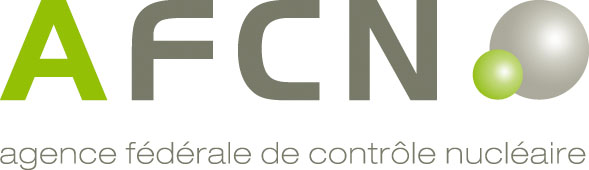 Application form to obtain a recognition as a carrier of Class 7 dangerous goods(road, air, sea, rail, inland waterways)Additional information to complete the formPlease complete the form correctly and in full. The footnotes are important. The “RD on Transport” refers to the Royal Decree of 22/10/2017 on the transport of Class 7 dangerous goods, amended on 03/07/2019.Each attachment is referenced and dated.If this document or the attachments contain data that is classified according to the Royal Decree of 17 October 2011 on the classification and protection of nuclear documents, the rules for using this type of documents shall be observed.If any attachments are not written in Dutch, French, German or English, a translation of these documents into one of these languages shall be included.Meaning of the footnotes in the form:a: Mandatory fields.b: As used in the Crossroads Bank for Enterprises (BCE/KBO) for Belgian companies. For European companies, please supply the registration number in the national register as defined in European Directive 2017/1132/EU.c: Should only be completed by: Belgian companies if the information differs from the information shown in the BCE/KBO;foreign companies. The application reference, revision number and date shall be included in the footer.SECTION I: GENERAL INFORMATION IDENTIFICATION OF THE COMPANY AND REPRESENTATIVESHead officeA copy of the following documents is attached: Attachment 1: Founding statutes of the company.  Attachment 2: Legal representative’s mandate.  Attachment 3: Company organisation chart.Operational office (if different from the head office)Invoicing informationHealth Physics Department (HPD)All recognised health physics organisations for the transport of Class 7 dangerous goods are listed on the www.fanc.fgov.be website.A copy of the following documents is attached: Attachment 4A: Description of the organisation of the health physics department (HPD).  Attachment 4B: Organisation chart showing the position of the head of the HPD in the organisation structure. Radiation protection officer(s) (RPO)Class 7 Safety advisor (only needs to be completed for transport modes road, rail and inland waterways)A copy of the following documents is attached: Attachment 5: Designation of the Class 7 safety advisor. Attachment 5A: Training certificate for the Class 7 safety advisor, if issued by another EU Member State or another state that has ratified the ADR, RID or ADN regulations.TYPE OF APPLICATIONType of recognition New recognition Extension – Previous recognition reference:        Modification – Previous recognition reference:      The following modification apply:	 Company information.	 Involved persons (radiation protection officer, recognised health physics expert, etc.).	 Nature of the application – UN group(s).	 Health Physics Department organisation.	 Radiation protection programme.	 Subcontractor(s).	 Interruption of transport.	 Other, please specify:       Mode of transport (please select just one mode) Road  Air  Rail  Sea  Sea – Roll-on/roll-off Inland waterwaysNATURE OF APPLICATIONUN group(s)Please state for which UN- group(s) or UN-number(s) your company is applying for recognition. UN-Group 1: excepted packagesaUN-Group UN: non-fissile and fissile excepted material aUN-Group 3: fissile material aUN-Group 4: UF6 aSector, frequency and number of packagesDESCRIPTION OF DOCUMENTSManagement system The applicant hereby declares that they have a management system as required in: Chapter 1.7.3 of the ADR.  Chapter 1.6.3 of the ICAO technical instructions and Chapter 10.0.3 of the IATA Regulation.  Chapter 1.5.3 of the IMDG Code. Chapter 1.7.3 of the RID. Chapter 1.7.3 of the ADN.Reference:       				- date:       The management system is certified under:      A copy of the following documents is attached: Attachment 6: Description of the management system (e.g. quality manual or equivalent). Attachment 7: List of procedures and operating instructions relating to the  transport of Class 7 dangerous goods. Attachment 8: Description of how non-conformities relating to the transport of Class 7 dangerous goods are handled and monitored.Radiation protection programme The applicant hereby declares that they have a radiation protection programme relating to the transport of Class 7 dangerous goods as required in: 	 Chapter 1.7.2 of the ADR.	 Chapter 1.6.2 of the ICAO technical instructions and Chapter 10.0.2 of the IATA Regulation.	 Chapter 1.5.2 of the IMDG Code.	 Chapter 1.7.2 of the RID.	 Chapter 1.7.2 of the ADN.A copy of the following document is attached: Attachment 9: Radiation protection programme approved by the recognised health physics expert. Security The applicant hereby declares that they comply with the general security conditions relating to the transport of Class 7 dangerous goods as required in:	 Chapter 1.10 of the ADR. 	 Chapter 1.5.1 of the ICAO technical instructions and Chapter 1.7 of the IATA Regulation.	 Chapter 1.4 of the IMDG Code. 	 Chapter 1.10 of the RID.	  Chapter 1.10 of the ADN. The applicant hereby declares that no transport of class 7 high consequence dangerous goods will take place. The applicant hereby declares that transports of Class 7 high consequence dangerous goods will take place and that they have a security plan for these transport operations. The applicant hereby declares that they comply with the requirements regarding the security for the transport of nuclear materials  (does not apply to groups UN 1 and 2).A copy of the following document is attached: Attachment 10: Security plan for the transport of Class 7 high consequence dangerous goods (if not already submitted to the Agency).Emergency plan The applicant hereby declares that they are in possession of an internal emergency plan relating to transport of Class 7 dangerous goods. The applicant hereby declares that they are acquainted with the Agency’s recommendations regarding incidents and accidents during the transport of Class 7 dangerous goods. The applicant hereby declares that they have taken these recommendations into account when drawing up the emergency plan Subcontracting The applicant hereby declares that they intend to use subcontractors and provides, as attachment 12, a duly completed and signed form for each subcontractor. Number of subcontractors:       Not applicable.A copy of the following documents is attached for each subcontractor: Attachment 12A: Founding statutes of the company for each subcontractor. Attachment 12B: Mandate for each subcontractor’s legal representative.And if applicable: Attachment 12C: Subcontractor’s radiation protection programme approved by the subcontractor’s recognised health physics expert. Attachment 12D: Designation of the subcontractor’s Class 7 Safety advisor. Attachment 12E: Training certificate for the subcontractor’s Class 7 safety advisor, if issued by another EU Member State or another state that has ratified the ADR, RID or ADN regulations.Insurance The applicant hereby declares that they have civil liability insurance to cover transport of Class 7 dangerous goods (do not attach a copy).SECTION II: SPECIFIC INFORMATION ON THE MODE OF TRANSPORT Click on the link to go to the corresponding sectionSECTION II – 1: roadSECTION II – 2: airSECTION II – 3: railSECTION II – 4: sea + roll-on/roll-offSECTION II - 5: inland waterwaysTRANSPORT BY ROADUseFleetType of transport operationsA copy of the following documents is attached: Attachment 13:  Description of the transport operations to be carried out (purpose/reason for transport, type of consignor, type of consignee, main radioisotopes, etc.). Attachment 14: Procedures, operating instructions or other documents relating to stowage of packages in or on vehicles.Transport interruptionTRANSPORT BY AIRAirport – routeFleet (to be completed for aircrafts that will or may be used to transport Class 7 dangerous goods)  Passenger aircrafts Not applicableCargo aircrafts  Not applicableAir Operator Certificate (AOC)Handlers WarehousingPhysical transport between the aircraft and the terminal warehouseAircraft loading and unloadingSelf-handlingTRANSPORT BY RAILTransport interruptionSecurity certificateTRANSPORT BY SEA INCLUDING ROLL-ON/ROLL-OFFPort involved and type of activitiesUseType of shipsContainer ship Not applicableRoll-on/roll-off vessels Not applicableBulk transport ships Not applicableCombination Not applicableHandlerPlease indicate at which terminal(s) and quay(s) the ship may dockShipping agentOrganisation/individual representing the shipping company in the above-mentioned port(s):Roll-on/roll-off transportNames and recognition and/or licence numbers of the road carriers who may load their vehicles on board the ship.TRANSPORT BY INLAND WATERWAYSPorts in question and type of activitiesDescription of the ships involvedHandlerPlease indicate at which terminal(s) and quay(s) the ship may dock:Shipping agent (if applicable)Organisation/individual representing the shipping company in the above-mentioned port(s): SECTION III: ATTACHMENTS THE FOLLOWING DOCUMENTS SHALL FORM PART OF THE APPLICATION FOR RECOGNITION AS A CLASS 7 DANGEROUS GOODS CARRIERPlease tick the attachments enclosedGeneral Attachment 1: Founding statutes of the company. Attachment 2: Legal representative’s mandate. Attachment 3: Company organisation chart. Attachment 4A: Description of the organisation of the health physics department (HPD). Attachment 4B: Organisation chart showing the position of the head of the health Physics Department in the organisation structure. Attachment 5: Designation of the Class 7 safety advisor. Attachment 5A: Training certificate for the Class 7 safety advisor, if issued by another EU Member State or another state that has ratified the ADR, RID or ADN regulations. Attachment 6: Description of the management system (e.g. quality manual or equivalent).  Attachment 7: List of procedures and operating instructions relating to the transport of Class 7 dangerous goods. Attachment 8: Description of how non-conformities relating to the transport of Class 7 dangerous goods are handled and monitored. Attachment 9: Radiation protection programme approved by the recognised health physics expert.  Attachment 10: Security plan for the transport of Class 7 high consequence dangerous goods (if not already submitted to the Agency). Attachment 11: Emergency plan for the transport of Class 7 dangerous goods. Attachment 12A: Founding statutes of the company for each subcontractor. Attachment 12B: Mandate for each subcontractor’s legal representative. Attachment 12C: Radiation protection programme approved by the subcontractor’s recognised health physics expert. Attachment 12D: Designation of the subcontractor’s Class 7 safety advisor Attachment 12E: Training certificate for the subcontractor’s Class 7 safety advisor, if issued by another EU Member State or another state that has ratified the ADR, RID or ADN regulations. Attachment 13: Description of transport operations carried out (purpose/reason for transport, consignors, consignees, main radionuclides transported, etc.). Attachment 14: Procedures, operating instructions or other documents relating to stowage of packages in vehicles. Attachment 15: AOC. Attachment 16: Security certificate.Additional documents Attachment 17:       Attachment 18:       Attachment 19:      If necessary, the Agency may request documents that do not form part of the recognition application.SECTION IV: SIGNATURESLEGAL REPRESENTATIVE HEAD OF THE HEALTH PHYSICS DEPARTMENT RECOGNISED HEALTH PHYSICS EXPERTATTACHMENT 5: FORM FOR DESIGNATION OF THE CLASS 7 SAFETY ADVISOR.A copy of the following document is attached: Attachment 5A: Class 7 safety advisor training certificate, if issued by another EU Member State or another state that has ratified the ADR, RID or ADN regulations.ATTACHMENT 12: SUBCONTRACTING (if applicable)If these transport operations are subcontracted, please add a copy of this attachment to your application for each subcontractor. Subcontractor information:A copy of the following document is attached: Attachment 12A: Founding statutes of the subcontractor. Attachment 12B: Mandate for the subcontractor’s legal representative.Type of transport operations that the subcontractor may perform:UN-Group 1: excepted packagesaUN-Group 2: non-fissile and fissile excepted material aUN-Group 3: fissile material aUN-Group 4: UF6 aATTACHMENT 12: SUBCONTRACTING (cont.)The applicant and the subcontractora hereby confirm that a contract has been signed between both parties in relation to subcontracting the above-mentioned transport operations; confirm that they will notify the Agency if their subcontracting contract is cancelled.The applicanta hereby declares that they will ensure that the subcontractor observes the legal requirements; confirms that they have notified the recognised health physics expert that this subcontractor is carrying out transport operations.The subcontractorManagement system – radiation protection programme (please tick one of the options below): hereby confirms that they are acquainted with the applicant’s radiation protection programme and management system for the transport of Class 7 dangerous goods and will apply them accordingly; hereby confirms that they will use their own radiation protection programme and management system for the transport of Class 7 dangerous goods and provides, as an attachment, the radiation protection programme, as approved by their recognised health physics expert (if not already submitted to the Agency beforehand);Emergency procedure  hereby confirms that they are acquainted with the applicant’s emergency procedure and warning system for the transport of Class 7 dangerous goods and will apply them accordingly;Generala hereby confirms that they have a Class 7 safety advisor and will attach the designation of this safety advisor and his/her training certificate (if not yet submitted to the Agency); hereby confirms that they will not subcontract the transport operations subcontracted  to them by the applicant; hereby confirms that drivers will be acquainted with the contents of the radiation protection programme, the management system and emergency procedure insofar as they relate to the driver’s responsibilities.SIGNATURE OF THE APPLICANT’S LEGAL REPRESENTATIVESIGNATURE OF THE SUBCONTRACTOR’S LEGAL REPRESENTATIVESIGNATURE OF THE RECOGNISED HEALTH PHYSICS EXPERTApplication reference:Application revision:Application date:Namea:Namea:Company Numberab:Company Numberab:Addressac:Addressac:Phone (general)a:Phone (general)a:E-mail (general)a:E-mail (general)a:Website:Website:Legal representative:Namea:Functiona:Phonea:Mobile:E-maila:Contact:Name:(for questions relating to the content of this application)Function:Phone:Mobile:E-mail:Namea:Addressac:Phone (general)a:Website:Contact person:Name:(if different)Function:Phone:Mobile:E-mail:Namea:Addressa:VAT Number.:Reference to be quoted on the invoice (if necessary):Name of the Head of the Health Physics Departmenta:Name of the recognised health physics expert or name of the recognised health physics organisationa:Addressa:Phonea:Mobile:E-maila:Namea:Phonea:Mobile:E-maila:(If there are several officers with this title, please list them all in Attachment 4A.)(If there are several officers with this title, please list them all in Attachment 4A.)Back-up name:Back-up phone number:Back-up mobile number.:Back-up e-mail:Namea:Addressa:Name of external organisation (if applicable)a:Phonea:Mobile:E-maila: Not applicable All UN numbers for this groupUN numbers selected: UN 2908RADIOACTIVE MATERIAL, EXCEPTED PACKAGE, EMPTY PACKAGING UN 2909RADIOACTIVE MATERIAL, EXCEPTED PACKAGE, ARTICLES MANUFACTURED FROM NATURAL URANIUM or DEPLETED URANIUM or NATURAL THORIUM UN 2910RADIOACTIVE MATERIAL, EXCEPTED PACKAGE, LIMITED QUANTITIES  UN 2911RADIOACTIVE MATERIAL, EXCEPTED PACKAGE INSTRUMENTS or ARTICLES UN 3507URANIUM HEXAFLUORIDE, RADIOACTIVE MATERIAL, EXCEPTED PACKAGE, less than 0.1 kg per package, non-fissile or fissile excepted  Not applicable All UN numbers. for this groupUN numbers selected: UN 2912RADIOACTIVE MATERIAL, LOW SPECIFIC ACTIVITY 
(LSA-1), non-fissile or fissile excepted UN 2913RADIOACTIVE MATERIAL, SURFACE CONTAMINATED OBJECTS (SCO-I,  SCO-II or SCO-III), non-fissile or fissile excepted UN 2915RADIOACTIVE MATERIAL, TYPE A PACKAGE, non- special form, non-fissile or fissile excepted UN 2916RADIOACTIVE MATERIAL, TYPE B(U) PACKAGE, non-fissile or fissile excepted UN 2917RADIOACTIVE MATERIAL, TYPE B(M) PACKAGE, non-fissile or fissile excepted UN 2919RADIOACTIVE MATERIAL, TRANSPORTED UNDER SPECIAL ARRANGEMENT, non-fissile or fissile excepted UN 3321RADIOACTIVE MATERIAL, LOW SPECIFIC ACTIVITY 
(LSA-II), non-fissile or fissile excepted UN 3322RADIOACTIVE MATERIAL, LOW SPECIFIC ACTIVITY 
(LSA-III), non-fissile or fissile excepted UN 3323RADIOACTIVE MATERIAL, TYPE C PACKAGE, non-fissile or fissile excepted UN 3332RADIOACTIVE MATERIAL, TYPE A PACKAGE, SPECIAL FORM, non-fissile or fissile excepted Not applicable All UN numbers for this groupUN numbers selected: UN 3324RADIOACTIVE MATERIAL, LOW SPECIFIC ACTIVITY 
(LSA-II), FISSILE UN 3325RADIOACTIVE MATERIAL, LOW SPECIFIC ACTIVITY 
(LSA-III), FISSILE UN 3326RADIOACTIVE MATERIAL, SURFACE CONTAMINATED OBJECTS  (SCO-I or SCO-II), FISSILE UN 3327RADIOACTIVE MATERIAL, TYPE A PACKAGE, FISSILE, non-special form UN 3328RADIOACTIVE MATERIAL, TYPE B(U) PACKAGE, FISSILE UN 3329RADIOACTIVE MATERIAL, TYPE B(M) PACKAGE, FISSILE UN 3330RADIOACTIVE MATERIAL, TYPE C PACKAGE, FISSILE UN 3331RADIOACTIVE MATERIAL TRANSPORTED UNDER SPECIAL ARRANGEMENT, FISSILE UN 3333RADIOACTIVE MATERIAL, TYPE A PACKAGE, SPECIAL FORM, FISSILE Not applicable All UN numbers for this groupUN numbers selected: UN 2977RADIOACTIVE MATERIAL, URANIUM HEXAFLUORIDE, FISSILE UN 2978RADIOACTIVE MATERIAL, URANIUM HEXAFLUORIDE, non-fissile or fissile-exceptedSector< 1x /month1x/week2x to 3x /weekdailyEstimated number of packages/yearMedical < 100Medical between 100 and 1,000Medical between 1,000 and 10,000Medical > 10,000Industrial < 100Industrial between 100 and 1,000Industrial between 1,000 and 10,000Industrial > 10,000Nuclear < 100Nuclear between 100 and 1,000Nuclear between 1,000 and 10,000Nuclear > 10,000Reference of the Radiation protection programme (RPP):RPP revision number:Date of the RPP: Name of the author of the RPP:Name of recognised health physics expert who approved the RPP:Date on which the RPP was approved by the recognised health physics expert:A copy of the following document is attached: Attachment 11: Emergency plan for the transport of Class 7 dangerous goods. Transport on own behalf. Transport for third parties.TypeNumber of vehiclesNumber of available driversCarsVehicles ≤ 3.5 tonnesVehicles > 3.5 tonnes and ≤ 7.5 tonnesVehicles > 7.5 tonnesOther, please specify:       The applicant hereby declares that transports may be interrupted for a maximum duration of:  The applicant hereby declares that transports may be interrupted for a maximum duration of:  ≤ 72hDescription of these transport operations: > 72h and ≤ 15 daysDescription of these transport operations: The applicant hereby declares that transport operations will be interrupted only on an interruptionplace known to the Agency or on an interruptionsite recognised by the Agency. The applicant hereby declares that no transport interruptions are foreseen. The applicant hereby declares that transport operations will be interrupted only on an interruptionplace known to the Agency or on an interruptionsite recognised by the Agency. The applicant hereby declares that no transport interruptions are foreseen.Brussels AirportLiège AirportOther, please specify:      fromtoviaTypeEstimated  number of aircrafts of this typeMaximum transport index (TI) for this type of aircraftMaximum criticality safety index (CSI) for this type of aircraftLoading position for this type of aircraftTypeEstimated number of aircrafts of this typeMaximum transport index (TI) for this type of aircraftMaximum criticality safety index (CSI) for this type of aircraftLoading position for this type of aircraftReference of the AOC Is this AOC valid for the transport of dangerous goods, including Class 7?YesNoWhich country issued this AOC?A copy of the following document is attached: Attachment 15: AOC. The applicant hereby declares that handling operations of Class 7 dangerous goods at the airport will only be entrusted to a handler recognized or licensed  by the Agency.Company namea:Company numberb:Class 7 dangerous goods handling recognition or licence number: Contact persona:NameaFunctionPhoneaMobileE-mailaCompany namea:Company numberb:Class 7 dangerous goods handling recognition or licence number:Contact persona:Contact persona:NameaNameaFunctionFunctionPhoneaPhoneaMobileMobileE-mailaE-mailaCompany namea:Company numberb:Class 7 dangerous goods handling recognition or licence number:Contact persona:Contact persona:Namea:Namea:Function:Function:Phonea:Phonea:Mobile:Mobile:E-maila:E-maila: Yes No – not applicable The applicant hereby declares that transports may be interrupted for a maximum duration of:  The applicant hereby declares that transports may be interrupted for a maximum duration of:  ≤ 72hDescription of these transport operations: > 72h and ≤ 15 daysDescription of these transport operations: The applicant hereby declares that transport operations will be interrupted only on an interruptionplace known to the Agency or on an interruptionsite recognised by the Agency. The applicant hereby declares that no transport interruptions are foreseen. The applicant hereby declares that transport operations will be interrupted only on an interruptionplace known to the Agency or on an interruptionsite recognised by the Agency. The applicant hereby declares that no transport interruptions are foreseen. The applicant hereby declares that they have a valid security certificate for Belgium, covering transport of Class 7 dangerous goods. Yes, certificate No.:      and date:       No – not applicableA copy of the following document is attached: Attachment 16: Security certificateAntwerpZeebruggeOther, please specify:      LoadingUnloadingKept on boardRoll-on/roll-offOther, please specify:  Own ships. Ships belonging to other companies with which an alliance has been agreed, please specify:      Ships belonging to other shipping companies, please specify:       Leased/chartered ships, please specify:      Number of ships:Loading position of containers of Class 7 dangerous goods (upper deck, lower deck, etc.): Upper deck Lower deck Other, please specify:      Belgian port(s) in which the ship may dock:Name and flag state of each ship liable to dock in a Belgian port during the validity period of the requested recognition for the transport of Class 7 dangerous goods:Number of ships:Belgian port(s) in which the ship may dock:Name and flag state of each ship liable to dock in a Belgian port during the validity period of the requested recognition for the transport of Class 7 dangerous goods:Number of ships:Belgian port(s) in which the ship may dock:Name and flag state of each ship liable to dock in a Belgian port during the validity period of the requested recognition for the transport of Class 7 dangerous goods:What combination(s):Number of ships:Belgian port(s) in which the ship may dockName and flag state of each ship liable to dock in a Belgian port during the validity period of the requested recognition for the transport of Class 7 dangerous goods: The applicant hereby declares that all handling operations of Class 7 dangerous goods in the port will only be entrusted to a handler recognized or licenced by the Agency..Company namea:Company number:Terminal (official name):Quay number(s)Class 7 dangerous goods handling recognition or licence number::Contact persona:Namea:Function:Phonea:Mobile:E-maila:Name of the shipping agent:Company number:Contact persona:Namea:Function:Phonea:Mobile:E-maila:Name(s) of the carrier(s):Recognition or licence number:Port (please specify): Port (please specify): Port (please specify): LoadingUnloadingKept on boardRoll-on/roll-offOther, please specify:Type of ships:Are there only Class 7 dangerous goods on board? Yes NoWhere does the loading of Class 7 dangerous goods take place?Other useful information: The applicant hereby declares that all handling operations of Class 7 dangerous goods in the port will only be entrusted to a handler recognized or licensed  by the Agency..Company namea:Company numberb:Terminal(s) (official name):Quay number(s)Class 7 dangerous goods handling recognition or licence number::Contact persona:Namea:Function:Phonea:Mobile:E-maila:Name of the shipping agent:Company numberb:Contact persona:Namea:function:Phonea:Mobile:E-maila:The legal representative hereby declares that he/she:has completed the application form truthfully, to the best of his/her knowledge, and that he/she is aware that filling in the form incorrectly or incompletely may result in the recognition application being declared incomplete and/or cancelled;has organised a health physics department.Name, date and signature, preceded by the handwritten statement “Read and approved”…………………………………………………………………….Date:      Name:      Signature:      The Head of the Health Physics Department hereby declares that he/she:has checked the application form to ensure that it is accurate and complete;manages the Health Physics Department as specified in Art. 23.2.2 of the General Regulations. Name, date and signature, preceded by the handwritten statement “Read and approved”…………………………………………………………………….Date:      Name:      Signature:      The recognised health physics expert hereby declares that he/she:has checked the application form to ensure that it is accurate and complete;ensures the health physics controls specified in Art. 23.2.6.b) of the General Regulation for the applicant.Name, date and signature, preceded by the handwritten statement “Read and approved”……………………………………………………………………..Date:      Name:      Signature:      Company for which the Class 7 safety advisor is appointed (name, legal status, address, phone, fax, email, company number):Full name, nationality, address, date of birth of the Class 7 safety advisor active in your company:Place(s) where the Class 7 safety advisor performs his/her activities for your company: Nature of the contract between the Class 7 safety advisor and the company:Name, function:Date:Signature of the responsible person:Phone:      E-mail:      Namea:Company numberab:Addressac:Phone (general)a:E-mail (general)a:Website:Legal representative:Namea:Namea:Function:Function:Phonea:Phonea:Mobile:Mobile:E-maila:E-maila:Contact (if different):Name:Function:Phone:Mobile:E-mail: Not applicable All UN numbers. for this groupUN numbers selected: UN 2908RADIOACTIVE MATERIAL, EXCEPTED PACKAGE, EMPTY PACKAGING UN 2909RADIOACTIVE MATERIAL, EXCEPTED PACKAGE, ARTICLES MANUFACTURED FROM NATURAL URANIUM or DEPLETED URANIUM or NATURAL THORIUM UN 2910RADIOACTIVE MATERIAL, EXCEPTED PACKAGE, LIMITED QUANTITIES  UN 2911RADIOACTIVE MATERIAL, EXCEPTED PACKAGE INSTRUMENTS or ARTICLES UN 3507URANIUM HEXAFLUORIDE, RADIOACTIVE MATERIAL, EXCEPTED PACKAGE, less than 0.1 kg per package, non-fissile or fissile excepted  Not applicable All UN numbers for this groupUN numbers selected: UN 2912RADIOACTIVE MATERIAL, LOW SPECIFIC ACTIVITY 
(LSA-1), non-fissile or fissile excepted UN 2913RADIOACTIVE MATERIAL,  SURFACE CONTAMINATED OBJECTS (SCO-I,  SCO-II or SCO-III), non-fissile or fissile excepted UN 2915RADIOACTIVE MATERIAL, TYPE A PACKAGE, non- special form, non-fissile or fissile excepted UN 2916RADIOACTIVE MATERIAL, TYPE B(U) PACKAGE, non-fissile or fissile excepted UN 2917RADIOACTIVE MATERIAL, TYPE B(M) PACKAGE, non-fissile or fissile excepted UN 2919RADIOACTIVE MATERIAL, TRANSPORTED UNDER SPECIAL ARRANGEMENT, non-fissile or fissile excepted UN 3321RADIOACTIVE MATERIAL, LOW SPECIFIC ACTIVITY 
(LSA-II), non-fissile or fissile excepted UN 3322RADIOACTIVE MATERIAL, LOW SPECIFIC ACTIVITY 
(LSA-III), non-fissile or fissile excepted UN 3323RADIOACTIVE MATERIAL, TYPE C PACKAGE, non-fissile or fissile excepted UN 3332RADIOACTIVE MATERIAL, TYPE A PACKAGE, SPECIAL FORM, non-fissile or fissile excepted Not applicable All UN numbers for this groupUN numbers selected: UN 3324RADIOACTIVE MATERIAL, LOW SPECIFIC ACTIVITY 
(LSA-II), FISSILE UN 3325RADIOACTIVE MATERIAL, LOW SPECIFIC ACTIVITY 
(LSA-III), FISSILE UN 3326RADIOACTIVE MATERIAL, SURFACE CONTAMINATED OBJECTS  (SCO-I or SCO-II), FISSILE UN 3327RADIOACTIVE MATERIAL, TYPE A PACKAGE, FISSILE, non-special form UN 3328RADIOACTIVE MATERIAL, TYPE B(U) PACKAGE, FISSILE UN 3329RADIOACTIVE MATERIAL, TYPE B(M) PACKAGE, FISSILE UN 3330RADIOACTIVE MATERIAL, TYPE C PACKAGE, FISSILE UN 3331RADIOACTIVE MATERIAL TRANSPORTED UNDER SPECIAL ARRANGEMENT, FISSILE UN 3333RADIOACTIVE MATERIAL, TYPE A PACKAGE, SPECIAL FORM, FISSILE Not applicable All UN numbers for this groupUN numbers selected: UN 2977RADIOACTIVE MATERIAL, URANIUM HEXAFLUORIDE, FISSILE UN 2978RADIOACTIVE MATERIAL, URANIUM HEXAFLUORIDE, non-fissile or fissile-exceptedA copy of the following documents shall be attached for each subcontractor (if applicable): Attachment 12C: Radiation protection programme as approved by the subcontractor’s recognised health physics expert. Attachment 12D: Designation of the subcontractor’s Class 7 safety advisor. Attachment 12E: The subcontractor’s Class 7 safety advisor training certificate , if issued by another EU Member State or another state that has ratified the ADR, RID or ADN regulations.The legal representative hereby declares that he/she has completed this attachment truthfully, to the best of his/her knowledge, and that he/she is aware that filling in the form incorrectly or incompletely may result in the application for recognition being declared incomplete and/or cancelled.Name, date and signature, preceded by the handwritten statement “Read and approved”………………………………………………………………….….Date:      Name:      Signature:      The legal representative hereby declares that he/she has completed this attachment truthfully, to the best of his/her knowledge, and that he/she is aware that filling in the form incorrectly or incompletely may result in the application for recognition being declared incomplete and/or cancelled.  Name, date and signature, preceded by the handwritten statement “Read and approved”…………………………………………………….……………….Date:      Name:      Signature:      The recognised health physics expert hereby declares that he/she will ensure the health physics tasks specified in Article 23.2.6.b) of the General Regulation for the transport operations carried out by this subcontractor.Name, date and signature, preceded by the handwritten statement “Read and approved”……………………………………………………………………..Date:      Name:      Signature:      